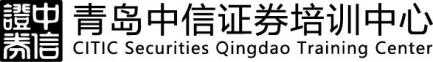 房间预定请您扫描下方二维码，进行房间预订操作，本期房间费用为480元/间含早餐（标间双床房和单间大床房价格一样）注：订房操作只可提交一次，提交后无反馈信息为正常现象，无需再次确认，如有信息变更或特殊要求请致电：林经理18265325811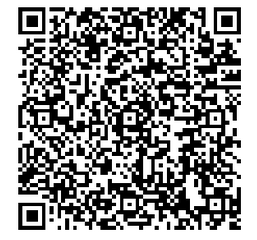   感谢您对培训中心的理解和支持！                  青岛中信证券培训中心中信证券（青岛）培训中心酒店管理有限公司